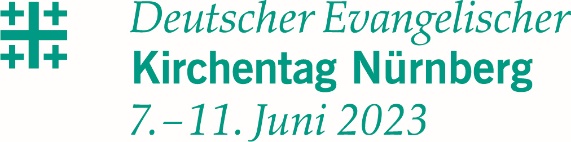 Célébrer en communion avec le Kirchentag
Du 7 au 11 juin 2023 à Nürnberg
Une proposition de liturgie pour dimanche 11 juin 2023

Jetzt ist die Zeit. Il est temps ! 
Marc 1,15
Accueil Il est temps ! Ce matin, il est temps de célébrer un culte en communion avec le Kirchentag. Ce grand rassemblement protestant est organisé par des laïcs allemands. Ils souhaitent vivre leur foi en lien avec le monde actuel et avec ses préoccupations. En ce moment même, le Kirchentag a lieu à Nuremberg en Bavière et des milliers de personnes du monde entier s’y retrouvent. « Jetzt ist die Zeit », maintenant, il est temps ! C’est le thème de ce Kirchentag à Nuremberg et celui de notre culte. Il est temps de prier et de chanter, temps de changer et d’agir… ensemble. InvocationNous célébrons ce culte au nom de Dieu,
notre Père et notre Mère, 
Celui qui nous porte à travers le temps. Nous célébrons ce culte en présence de Jésus-Christ,
Fils de Dieu, qui s’est fait homme.Nous célébrons ce culte au nom du Saint-Esprit,
qui agit en nous et qui renouvelle chaque jour notre force et notre confiance.CantiquePsaume 31 (extraits) En toi, Seigneur, j’ai mon refuge : garde-moi d’être humilié pour toujours.Dans ta justice, libère-moi. Écoute, et viens me délivrer.Tu m’arraches au filet qu’ils m’ont tendu : oui, mon abri, c’est toi.En tes mains, je remets mon esprit. Tu me rachètes, Seigneur, Dieu de vérité.Ton amour me fait danser de joie. Tu connais les angoisses de mon âme.Mes jours sont dans ta main : délivre-moi des mains hostiles qui s'acharnent.Tu ne m’as pas livré aux mains de l’ennemi, devant moi, tu as ouvert un passage.Béni soit le Seigneur ! Son amour a fait pour moi des merveilles !Aimez le Seigneur, vous, ses fidèles ; le Seigneur veille sur les siens.Soyez forts, prenez courage, vous tous, espérez le Seigneur !Confions-nous à Dieu dans la prière Il est un temps, un temps pour se tourner vers Dieu.
Un temps pour respirer et sentir la vie.
Un moment pour dire ce qu’on a sur le cœur.De grands et petits bonheurs qui nous montrent à quel point la vie est belle.
Des joies qui nous font sauter et danser intérieurement.
Mais aussi des souvenirs douloureux,
des fardeaux qui courbent notre dos et qui rendent notre marche difficile, 
des conflits qui nous paralysent.Il est temps. Faisons silence et confions à Dieu nos joies et nos peines.SilenceDieu, tu vois ce qui nous habite. 
Tu tiens tout dans ta main.
Le temps et nous aussi.
Renforce notre confiance en toi lors de ce culte. 
Amen.CantiquePrière de repentance et annonce du pardon Il est temps d’agir,
il est temps d’aimer,
il est temps de demander pardon,
il est temps de…Dieu, nous savons très souvent ce qui est à faire, comment nous devons nous comporter dans telle ou telle situation. Mais combien de fois en décidons-nous autrement et perdons-nous du temps précieux ? Combien de fois ne vivons-nous pas dans le présent, mais nous réfugions-nous dans le passé ou nous inquiétons-nous de l’avenir ? Combien de fois ne sommes-nous pas là pour les autres, pour nous-mêmes ou pour toi ? Nous te remettons les moments où nous avons traîné, les situations dans lesquelles nous nous sommes précipités, et toutes les fois où nous nous sommes perdus. Dieu, toi qui tiens le temps entre tes mains, 
prends pitié de nous ! L’Éternel vient dans notre temps, toujours à nouveau.
Il nous donne à chaque instant la possibilité de nous repentir, 
d'être pardonnés et de revenir fortifiés dans le présent.
Loué soit l’Éternel ! CantiquePrière du jourDieu, Père, Fils et Saint-Esprit.
Tu as gardé ta création, tes créatures, 
ton monde, jusqu’à ce jour-ci.
Sois et reste avec nous, maintenant et pour toujours.Lecture(s) biblique(s)Différents textes bibliques peuvent être utilisés pour la lecture. Voici quelques propositions :  Le mot d’ordre du Kirchentag : Marc 1,14–15La pécheresse pardonné (Luc 7,36–50)Ruth (Ruth 1,15–17)Parabole du fils perdu et retrouvé (Luc 15,11-32)Parabole du pharisien et du publicain (Luc 18,9-14) Jésus et la femme adultère (Jean 8,2-11)Cantique ou musiqueConfession de foi 
Dorothée SölleJe crois en Dieu 
qui n’a pas créé le monde comme un objet terminé, 
destiné à demeurer tel qu’il est. 
Je crois en Dieu qui ne gouverne pas 
selon des lois éternelles et immuables
ou selon des ordres qui instituent
des pauvres et des riches
des instruits et des ignorants
des dominants et des dominés. Je crois en Dieu 
qui désire la contestationde cet ordre établi 
et la transformation de toutes choses
par notre travail, par notre politique.Je crois en Jésus Christ, 
comme nous « un individu, ne pouvant rien changer », 
mais qui a pourtant travaillé à cette transformation, 
et qui y laissa sa vie. C’est à son échelle que je mesure 
les limites de notre intelligence
l’asphyxie de notre imagination
et la vanité de nos efforts,
car nous ne vivons pas comme il a vécu.Chaque jour, j’ai peur 
qu’il soit mort pour rien,
parce qu’il est enfoui dans nos églises,
parce que nous avons trahi sa révolution
par obéissance et par crainte des autorités.Je crois en Jésus Christ qui ressuscite
dans notre vie
pour que nous soyons libérés
de la crainte et de la haine
et pour que nous poursuivions sa révolution
en vue de son règne.Je crois à l’Esprit 
qui est venu avec Jésus dans le monde 
Je crois à la communauté de tous les peuples 
et à notre responsabilité face à l’avenir de notre terre :
Elle sera ou bien une vallée de gémissements, de faim et de violence, 
ou bien la cité de Dieu. 
Je crois qu’il est possible 
de construire une paix juste, 
de donner un sens 
à la vie de chaque personne
Je crois à l’avenir de ce monde, 
qui est celui de Dieu 
et des vivants. Amen. Prière d’intercession 1Dieu, tu es le gardien du temps.
Accorde-nous du temps pour faire une halte.
Du temps pour nous, nos soucis et nos besoins. 
Du temps pour nous ressourcer
et pour devenir à nouveau 
des ambassadeurs et ambassadrices de ton amourDieu, tu nous fortifies
Le temps court et s’envole.
Tant de choses nous échappent. 
Donne-nous le temps de percevoir 
ce qui se passe autour de nous. 
Du temps pour réfléchir 
et prendre conscience de notre situation
et celle de notre environnement. Dieu d’amour,
parfois, pour nous, le temps s'arrête.
C’est comme si nous n’avancions plus. 
Nous sommes frustrés et épuisés, 
sans force et découragés. 
Donne-nous ta confiance dans ces moments-là,
fais-nous reprendre des forces et encourage-nous.Dieu sauveur,
le temps apaise la souffrance.
Donne-nous du temps pour pardonner 
et pour nous souvenir.  
Donne-nous du temps, 
qui permet de panser nos blessures intérieures et extérieures. 
Nous te prions pour tous ceux qui souffrent,
pour celles et ceux qui sont en deuil. Dieu de miséricorde,
il faut du temps pour grandir et pour donner du fruit. 
Fais-nous sentir le moment propice pour passer à l’action. 
Donne-nous la force et la confiance nécessaires 
pour ne pas perdre courage,
pour combattre les injustices, 
prendre les bonnes décisions
et préparer la venue de ton royaume sur la terre.
Prière d’intercession 2Célébrant(e) : Dieu, tu prends le temps
du temps pour nous,
temps de prière et de bénédiction,
du temps pour l’espérance et la bonne nouvelle.
Nous te prions pour tous ceux qui se repentent :
Assemblée : Bénis-les.Célébrant(e) : Pour tous ceux qui n’ont pas le temps :
Assemblée : Bénis-les.Célébrant(e) : Pour celles et ceux qui ont de nouvelles idées :
Assemblée : Bénis-les.Célébrant(e) : Pour ceux qui sont tristes et pour ceux qui sont heureux :
Assemblée : Bénis-les.Célébrant(e) : Pour tous ceux qui mettent la main à la pâte, 
pour les bénévoles dans notre paroisse, 
Assemblée : Bénis-les.Célébrant(e) : Pour les participants au Kirchentag : 
Assemblée : Bénis-les.Célébrant(e) : Pour les malades :
Assemblée : Bénis-les.Célébrant(e) : Pour les réfugiés :
Assemblée : Bénis-les.Célébrant(e) : Pour ceux qui ne peuvent pas dormir à cause de la peur :
Assemblée : Bénis-les.Célébrant(e) : Pour les puissants et pour les impuissants :
Assemblée : Bénis-les.Célébrant(e) : Pour tous ceux qui aiment : 
Assemblée : Bénis-les.Célébrant(e) : Pour celles et ceux qui sont seuls :
Assemblée : Bénis-les.Célébrant(e) : Pour les mourants :
Assemblée : Bénis-les.Célébrant(e) : Pour tous ceux qui partagent :
Assemblée : Bénis-les.Célébrant(e) : Pour les personnes que nous portons dans notre cœur :  
Assemblée : Bénis-les.Célébrant(e) : Dieu, Tu prends du temps - du temps pour nous tous. 
Assemblée : Amen. À cet endroit, il est possible de célébrer la sainte Cène 
(voir plus loin dans ce document)Notre Père Notre Père qui es aux cieux,
que ton nom soit sanctifié,
que ton règne vienne,
que ta volonté soit faite
sur la terre comme au ciel.
Donne-nous aujourd’hui
notre pain de ce jour.
Pardonne-nous nos offenses,
comme nous pardonnons aussi
à ceux qui nous ont offensés.
Et ne nous laisse pas entrer en tentation,
mais délivre-nous du mal.
Car c’est à toi qu’appartiennent 
le règne, la puissance et la gloire
pour les siècles des siècles. Amen.Envoi et bénédictionDieu trois fois saint,
bénis-nous et bénis notre temps !Que Dieu, qui nous garde comme un père et une mère, 
qui nous fortifie et nous envoie,
bénisse ce temps.Que le Fils, qui nous accompagne comme un frère et un ami,
qui nous guérit et nous envoie,
bénisse ce temps.Que l’Esprit Saint, qui nous inspire et nous console,
qui nous vivifie et nous envoie,
bénisse ce temps.C’est maintenant : Dieu te bénit !
Amen. Sainte CèneIntroductionJésus de Nazareth s’assit à table avec des pauvres et des riches,
avec les méprisés et les notables,
avec des amis et ceux qui se méfiaient de lui. Il leur montra ainsi et nous dit à nous aujourd’hui 
que Dieu nous accepte tous, toutes, en tout temps.  Jésus-Christ nous invite à sa table.
Dieu nous offre la grâce et la liberté,
lorsque nous entendons sa promesse
et que nous recevons le pain et le vin.PréfaceDieu de la vie, nous te rendons grâce.
Quand le temps fut accompli,
Tu es venu parmi nous en Jésus-Christ.
Quand le temps fut accompli,
tu es entré dans nos vies.
Tu as entremêlé ton histoire et la nôtre.En tout temps et en tout lieu
nous te louons avec tous les vivants,
dans le ciel et sur la terre.Nous le savons : En tout temps,
nous pouvons nous tourner vers toi,
c’est pourquoi nous chantons ta gloire : Cantique/SanctusParoles d’institutionLe Seigneur Jésus,
la nuit où il fut livré,
célébra la Pâque avec ses disciples.
Il prit du pain
et, après avoir rendu grâce,
il le rompit et le donna à ses disciples en disant :
« Prenez et mangez,
ceci est mon corps donné pour vous.
Vous ferez cela en mémoire de moi. »
De même, il prit une coupe
et, après avoir rendu grâce,
il la donna à ses disciples en disant :
« Buvez-en tous,
car ceci est la coupe de mon sang,
le sang de l’alliance nouvelle et éternelle,
versé pour vous et pour la multitude
en rémission des péchés.
Vous ferez cela en mémoire de moi. »PrièreDieu, tu nous fortifies. Tu nous fortifies par tes dons.
Nous te remercions pour ta bonté merveilleuse.
Maintenant, nous voulons manger le pain de vie.
Maintenant, nous voulons boire la coupe du salut.
Nous avançons avec confiance en Toi,
nous regardons avec confiance vers l’avenir
et prions ensemble avec les paroles de Jésus :Notre Père Notre Père qui es aux cieux,
que ton nom soit sanctifié,
que ton règne vienne,
que ta volonté soit faite
sur la terre comme au ciel.
Donne-nous aujourd’hui
notre pain de ce jour.
Pardonne-nous nos offenses,
comme nous pardonnons aussi
à ceux qui nous ont offensés.
Et ne nous laisse pas entrer en tentation,
mais délivre-nous du mal.
Car c’est à toi qu’appartiennent 
le règne, la puissance et la gloire
pour les siècles des siècles. Amen.Cantique / Agnus Dei Signe de paixDieu nous encourage et nous réconforte.
Ouvrez vos mains et recevez sa grâce.
Levez vos mains et donnez-vous un signe de paix et de communion.
Dites-vous les un.e.s aux autres : « Que la paix soit avec toi ».InvitationMangez ! Buvez ! dit Dieu.
Venez, car tout est prêt. Le temps est arrivé !
Goûtez et voyez combien Dieu est bon.CommunionLe pain de vie : pour toi.
La coupe du salut : pour toi.Prière d’action de grâceDieu, nous te remercions ! 
Tu nous as offert le cadeau de la vie.
Merci pour notre temps sur cette terre.
Grâce à ta force, nous voulons renforcer ce qui est fragile. 
Grâce à ta protection, nous voulons protéger ce que tu as créé.
À toi la gloire pour les siècles des siècles. Amen.ChantSource : Materialheft zum KirchentagsSonntag (https://www.kirchentag.de/kirchentagssonntag), distribution et traduction en français avec l’aimable autorisation du Kirchentagspastorat.Traduction par Roos Van De Keere, avec l’aide de Mireille Fischer et de Laurence Gangloff. 